ПЕДАГОГІЧНА РАДА В  ККДНЗПЕДАГОГІЧНА РАДА В  ККДНЗПЕДАГОГІЧНА РАДА В  ККДНЗПЕДАГОГІЧНА РАДА В  ККДНЗПЕДАГОГІЧНА РАДА В  ККДНЗ	Зміст роботиТермінФорма проведенняВідповідальніВідм. про виконанняОчікувані результати: Члени педагогічної ради зможуть зробити внесення пропозицій і коректив до регламентації і організації діяльності педагогічного колективу закладу в новому навчальному році; ознайомлення з планом роботи на навчальний рік, усвідомлення основних цілей і задач, перспектив розвитку закладу; визначення відповідальних за конкретні результати роботи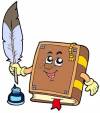 1.Настановча педагогічна радаТема: «  Про підсумки роботи дошкільного навчального закладу у 2013-2014 н.р. та завдання щодо удосконалення якості дошкільної освіти у світлі Базового компонента дошкільної освіти у 2014-2015 н.р.Порядок денний:1.Про підсумки роботи дошкільного навчального закладу у 2013-2014 н.р. та завдання щодо удосконалення якості дошкільної освіти у світлі Базового компонента дошкільної освіти у 2014-2015 н.р.2.Підсумки роботи дошкільного навчального закладу у літньо-оздоровчий період.3.  Презентація річного плану роботи ДНЗ. -затвердження річного плану роботи ДНЗ на 2014-2015 н.р.(голосування)-затвердження циклограми і регламенту засідань та нарад (голосування). Вибори секретаря педагогічної ради (голосування).  4.     Організаційні питання початку навчального року:- затвердження програм та методичних посібників для освітньо-виховної та корекційно-відновлювальної роботи;- затвердження форми планування освітньо-виховного процессу в ДНЗ;-   затвердження моделі організації освітнього процесу в ДНЗ;-   затвердження мережі занять на навчальний рік;-   затвердження впровадження інноваційних педагогічних технологій;-  затвердження організації гурткової роботи на навчальний рік;- затвердження організації роботи спеціальних груп5. Готовність педагогічного колективу до нового навчального року./за результатами тематичної перевірки/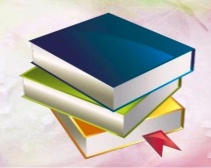 2.Проблемна  педагогічна радаТема: Партнерська взаємодія колективу дошкільного закладу з батьками як запорука успішного особистісно-крнативного  розвитку дитини.(форма проведення: брейн – стормінг)Мета: генерування різних форм роботи ДНЗ та родини та винайдення доступних, зрозумілих, різноманітних, найцікавіших,  варіантів для довірливих співвідносин.В основі брейн – стормінга лежить колективна «мозкова атака», творчість, креативність педагогів при максимальній активізації розумової діяльності та пошук найефективніших ідей і стратегії їх розв'язання.Порядок денний:1.Виконання рішень попереднього засідання пеагогічної ради.2. Проект співпраці дошкільного закладу з родинами вихованців. Модель напрямів співпраці щодо креативного розвитку творчої особитості  дитини  дошкільного закладу і сім`ї.3.Здійснення психологічної підтримки та корекції дитячо-батьківських відносин для успішного розв’язання  завдань креативності дошкільника. 4.Досвід роботи педагогів щодо використання форм та методів взаємодії з батьками за технологією «Радість розвитку+ розвиток творчої особистості» (презентація з досвіду роботи)5..Про ефективність використаних педагогами методів та прийомів роботи з батьками  щодо розвитку креативної творчої особистості дошкільника.3.Науково- педагогічна радаТема:  «Організація життєдіяльності дошкільників через соціалізацію та мовленнєву комунікацію дитини в процесі ігрової діяльності»
Порядок денний: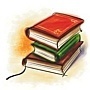 1.Виконання рішень попереднього засідання пеагогічної ради2. " Організація життєдіяльності дитини в умовах сучасного соціуму3.  "Гра як засіб соціалізації дошкільників" 4.Роль вихователя та логопеда  в забезпеченні емоційної рівноваги дитини у процесі соціалізації та мовленнєвої комунікації дитини  через ігрову діяльность»
5. «Організація життєдіяльності дошкільників шляхом мовленнєвої комунікації дитини в процесі ігрової діяльності»(за наслідками тематичного контролю).6.Аналіз стану роботи логопедичного пункту.7 Виставка дидактичних., розвивальних  ігор., посібників спрямованих на  розвиток мовленнєвої активності дітей.Серпень2014р.січень2015р.листопад2015р.доповідьінформаційнеповідомленняПрезентація«Круглий стіл»Ексрес –інфомаціяОбговоренняЕкспрес-інформаціяБрейн-стормінгПошукове полеПрезентація,виставкаДовідкаЕкспрес-інформаціяМет одичні рекомендаціїІнформаційне повідомлення з мультимедійною презентацієюІнтерактивний тренінгДовідкаІнформаціяЗавідувач ДНЗ  Різун Л.І. Ст..м/с ДНЗГолова методичної ради ,творча група,мед.сестра старша.Завідувач ДНЗ  Різун Л.І. вихователь-методистТрифоноваТ.Т.,члени методичної радиЗавідувачРізун Л.І.Вихователь-методист Трифонова Т.Т.Практичний психолог ДНзТворча група ДНЗВихователь-методист Трифонова Т.Т.ЗавідувачРізун Л.І.Вихователь-методист Трифонова Т.Т.Творча група ДНЗПрактичний психолог ДНзВихователь-методист Трифонова Т.Т.Завідувач ДНЗРізун Л.І.Логопеди-вчителі Голик Н.М.Домаранська О.В.Педагоги спецгруп4. Педагогічна радапо атестації педагогівПорядок денний:1. Підсумки атестації педагогів 2014 -2015 н.р. ;2.Розгляд атестаційних листів, визна-чення рівня фахової підготовки,професійної майстерності;3.Ознайомлення педагогів з рішенням атестаційної комісії.Березень2015р.ЗвітКруглий стілІнформаціяВихователь-методистТрифонова Т.Т.члени атестаційної комісіїЗавідуючаРізун Л.І.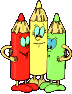 5.Підсумкова педагогічна радаТема : ««Підсумки роботи педагогічного колективу у 2014-2015 н.р. та організація роботи в літній оздоровчій період.»Порядок денний:1. Виконання рішень попередньої педради 2. Аналіз якості та результативності роботи колективу ДНЗ у 2014-2015 навчальному році:2.1.Усунення мовленнєвих вад - запорука успішного навчання в школі.2.2Результати  готовності дитини до школи: складові успішного навчання  в школі та  стан роботи з дітьми, які опинилися в складних життєвих обставинах. 2.3.Аналіз роботи щодо вивчення та впрвадження ТРВЗ-технологій  педагогами дошкільного навчального закладу №207 упродовж навчального року.3.Про результати роботи педагогічного колективу над науково – методичною проблемою  у 2014-2015н. році.4.Обговорення пріоритетних завдань роботи  дошкільного навчального закладу  на 2014-2015 навчальний рік та індивідуальних завдань педагогам.5. Організація роботи в літній оздоровчій період 2015р.Травень2015р.Експрес -ІнформаціяАналітична довідкаДовідкаДовідкаДовідкаПрезентація-виставкаМозковий штурмКруглий стілЗавідувач ДНЗРізун Л.І.Завідувач ДНЗРізун Л.Вчителі-логопедиГолик Н.М.,Домаранська О.В.Практичний психолог ДНЗ та школи №115Голова творчої групи з інноватикиНелупенко Т.Т..Члени творчої групи ДНЗ,педагогиЗавідувач ДНЗРізун Л.Вихователь-методист Трифонова Т.Т.Ст.мед.сестраЛелека І.С